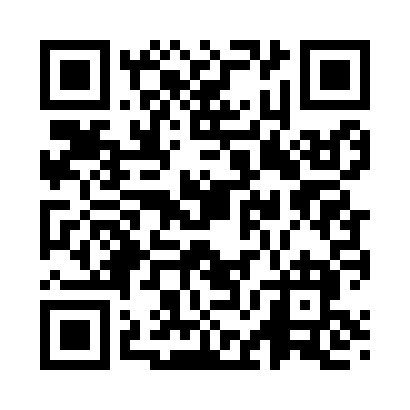 Prayer times for Valverda, Louisiana, USAMon 1 Jul 2024 - Wed 31 Jul 2024High Latitude Method: Angle Based RulePrayer Calculation Method: Islamic Society of North AmericaAsar Calculation Method: ShafiPrayer times provided by https://www.salahtimes.comDateDayFajrSunriseDhuhrAsrMaghribIsha1Mon4:496:081:104:478:139:312Tue4:506:081:104:478:139:313Wed4:506:091:114:488:139:314Thu4:516:091:114:488:129:315Fri4:516:091:114:488:129:316Sat4:526:101:114:488:129:307Sun4:526:101:114:488:129:308Mon4:536:111:114:498:129:309Tue4:546:111:124:498:129:2910Wed4:546:121:124:498:119:2911Thu4:556:121:124:498:119:2812Fri4:566:131:124:498:119:2813Sat4:566:131:124:498:119:2814Sun4:576:141:124:508:109:2715Mon4:586:151:124:508:109:2716Tue4:586:151:124:508:099:2617Wed4:596:161:124:508:099:2518Thu5:006:161:134:508:099:2519Fri5:016:171:134:508:089:2420Sat5:016:171:134:508:089:2321Sun5:026:181:134:508:079:2322Mon5:036:191:134:508:079:2223Tue5:046:191:134:508:069:2124Wed5:056:201:134:518:059:2025Thu5:056:201:134:518:059:2026Fri5:066:211:134:518:049:1927Sat5:076:221:134:518:049:1828Sun5:086:221:134:518:039:1729Mon5:096:231:134:518:029:1630Tue5:096:231:134:508:019:1531Wed5:106:241:134:508:019:14